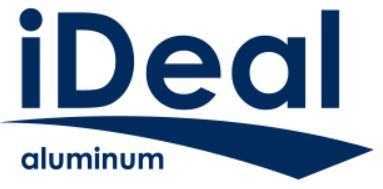 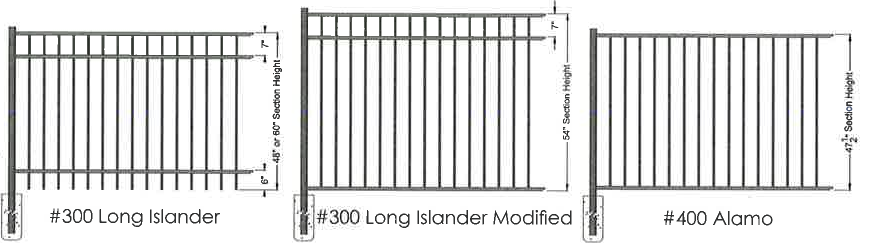 Fill out order form hereDate:Master #Dealer:PO # (Required):Contact Name/Email:Contact Number:Signature:AVAILABLEGRADE (PICKET SIZE)HEIGHT(S)WALK GATE WIDTHSFENCE POSTGATE POST#300 Long Islander (Rackable)Residential (5/8”)48” & 60”48” & 60”2” sq. x .0552” sq. x .093#300 Long Islander Modified (Rackable)Residential (5/8”)54”48” & 60”2” sq. x .0552” sq. x .093#400 AlamoResidential (5/8”)48”48” & 60”2” sq. x .0552” sq. x .093Fence posts Residential 70” & 84”HGuidelinesGate posts 72” & 88”HBlack only / Select stylesOrder quantity does not exceed 100 panelsPlace order day before picking up  * Orders placed before 12 noon will be available between 7a & 2p the following business day  * Orders placed after 12 noon will be available for pick in two business days between 7a & 2p**No pick-ups will be permitted after 2pmSTYLE(**Available in Rackable)RACKABLE(Y/N)72” W SECTIONQTYLINE POSTQTYEND POSTQTYCORNER POSTQTYGATE POSTQTY48” W WALK GATE QTY60” WWALK GATE QTY#300 Long Islander 48”H Residential **#300 Long Islander 60”H Residential **#300 Long Islander Modified 54”H Residential **#400 Alamo 48”H ResidentialN/AHARDWAREQTYNOTESAluminum Self Closing Hinge (ea – 2 per)Tru Close Hinge (pair – 1 set per)Lokk Latch (DDLLAA)Magna Latch Series 3 Tall (DDML3TPKA)Gravity Latch (GLB)Drop Rod (DDQB124)iDeal Aluminum ProductsPost Caps3200 Parker DriveGate CapsSt. Augustine, FL 32084ScrewsMain:  904-417-6400Toll:  877-323-6496